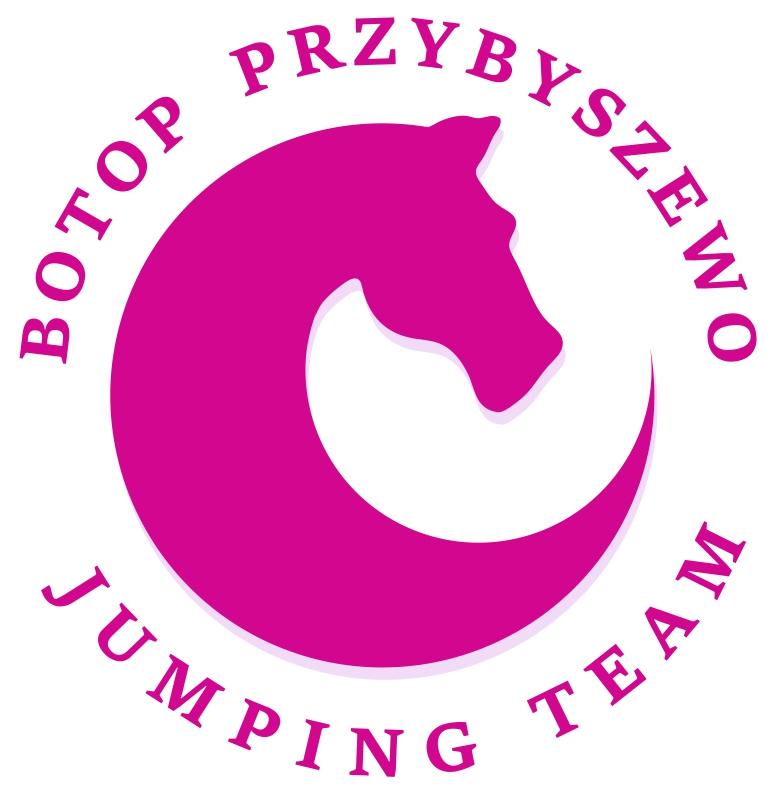 ZAWODY TOWARZYSKIE W SKOKACH PRZEZ PRZESZKODYZAWODY HOBBY HORSEBOTOP JUMPING TEAM PRZYBYSZEWO / koło Leszna 17.06.20231. Organizator: KJ BOTOP JUMPING TEAM      tel. 601 763 134 lub 531 919 706          e-mail bogna@bormasz.pl2. Miejsce: ul Leśna 26, 64-100 Przybyszewo3. Termin:  sobota 17.06.2023, godz 104. Zgłoszenia do godz 20.00 dnia 16.06.2023 poprzez portal www.livejumping.com5. LISTY STARTOWE WRAZ Z GODZINAMI ROZPOCZĘCIA STARTÓW BĘDĄ DOSTĘPNE NA STRONIE  👍WWW.LIVEJUMPING.COM 17.06.2023 W GODZINACH PORANNYCH.6. PROGRAM ZAWODÓW:Konkurs zabawowy Hobby Horse ( godz 10.00)Konkurs nr 1  30, zwykły art 238.2.1 przeszkody do 30 cm( dzieci do 6 lat)Konkurs nr 2  Mini LL 50, zwykły art 238.2.1 przeszkody do 50 cm  (dzieci do 9 lat)Konkurs nr 3  LL 70, zwykły art 238.2.1 przeszkody do 70 cm( dzieci do 12 lat) Konkurs nr 4  L 90, zwykły art 238.2.1 przeszkody do 90 cm ( dzieci i młodzież do 16 lat)             Konkursy skokowe: (godz 11.00)Konkurs nr 5  30 cm, debiuty konkurs dokładności art 238.1.1, o nagrodę firmy BormaszKonkurs nr 6  Mini LL 60 cm, dokładności art 238.1.1 (wysokość 60cm) : o nagrodę CoCo Chicken Konkurs nr 7  LL 85  cm dokładności art 238.1.1 (wysokość 85 cm) : o nagrodę firmy AS ArchitekciKonkurs nr 8  L1 105 cm zwykły art 238.2.1 ( wysokość 105 cm) o nagrodę Firmy BOTOP Drugi start we wszystkich konkursach liczony jest treningowo.7. OPŁATY STARTOWE:Hobby Horse- opłata za jeden start wynosi 40 zł, dwa starty dziennie 70 zł.Zawody skokowe- 90 zł za każdy start koniaKoń może startować maksymalnie dwa razy.8. NAGRODY:Hobby Horse- każdy uczestnik dostaje Flots i pucharekKonie skokowe:Debiuty : nagrody rzeczowe ufundowane przez firmę Bormasz Roboty UdojoweFullwoodMini LL: nagrody rzeczowe ufundowane przez firmę Co Co Chicken LesznoLL: flot’s 1-5 msc, puchar 1-3 msc, nagrody rzeczowe ufundowane przez AS Architekci- losowanieL: flots 1-5 msc, puchar 1-3 msc,nagrody pieniężne  200, 150, 100 zł 1-3msc ufundowane przez firmę Stadnina Koni BOTOP9. KOMISJA SĘDZIOWSKA:Sędzia: Anna Śmiałowska, komisarz Bartosz MikołajczakGospodarz toru: Maciej GłuszekKAŻDA ZMIANA NA LISTACH STARTOWYCH W DNIU ZAWODÓW – tytka cukierków lub innych smakołyków dla obsługi (nie dotyczy skreśleń z listy)Bądź EKO, jeśli nie potrzebujesz flo i masz wyrzucić do kosza to go po dekoracji oddaj w stajni. Będą przechodnie jak czasem pucharySPRAWY ORGANIZACYJNE:1. Każdy zawodnik powinien posiadać pozwolenie lekarskie o braku przeciwwskazań do jazdy konnej. Zawodnicy muszą mieć ważne badania lekarskie. To dotyczy zawodników startujących na koniach.2. Osoby niepełnoletnie – zgoda rodzica lub opiekuna na start w zawodach( nie dotyczy Hobby Horse)3. Zawody organizowane są na:plac konkursowy-   podłoże kwarcowe o wymiarze 35m x 70 m, rozprężalnia- podłoże kwarcowe w hali  ujeżdżeniowej 22m x 55 m4. Na terenie zawodów obecni będą : 2 ratowników medycznych z karetką.5. Organizator nie odpowiada za wypadki, szkody i kradzieże powstałe w trakcie zawodów i transportu.Organizator nie ponosi żadnej odpowiedzialności w razie wypadków i zachorowań trenera, zawodników, luzaków i koni, jak również w przypadku kradzieży, zniszczeń, pożarów i innych wydarzeń. Zawodnicy i właściciele odpowiadają osobiście za szkody w stosunku do osób trzecich, spowodowane przez nich samych lub ich pracowników lub ich konie. Dlatego zalecane jest zawarcie stosownego, pełnego ubezpieczenia na czasudziału w zawodach.6. Dokumentacja PZJ nie jest wymagana7. Boksy dla koni 100 zł/dzień. Ilość boksów jest ograniczona.  Rezerwacja boksów przez e mail:  bogna@bormasz.pl8. . Na terenie stadniny koni i hipodromie psy muszą poruszać się na smyczy. Za wszystkie szkody, oraz zakłócenia w przebiegu zawodów wyrządzone przez czworonogi odpowiada ich właściciel.Propozycje zatwierdzone przez WZJ dnia 01.06.2023 – Bożena MłotekKodeks postępowania z koniem1. KOŃ JEST NAJWYŻSZYM DOBREM we wszystkich dyscyplinach jeździeckich.2. Dobro konia jest ważniejsze od interesów hodowców, właścicieli, trenerów, jeźdźców, organizatorów i sponsorów zawodów oraz innych osób oficjalnych3. Wszystkie czynności pielęgnacyjne i zabiegi weterynaryjne muszą mieć na celu zdrowie i dobro konia.4. Dbałość o zdrowie, higienę, odpowiednie żywienie i bezpieczeństwo konia powinna mieć miejsce zawsze i wszędzie.5. Podczas transportu koni należy zwrócić szczególną uwagę na wentylację, karmienie, pojenie, bezpieczeństwo i właściwe otoczenie zwierząt.6. Osoby zajmujące się końmi powinny nieustannie podnosić poziom swojej wiedzy na temat treningu, opieki, oraz śledzić postępy nauk zajmujących się koniem.7. Kompetencje i umiejętności jeździeckie są elementami, które mogą być wykorzystywane wyłącznie dla dobra konia.8. Koń jako istota żywa nie może być poddawana metodom treningu i jazdy uznawanych przez Międzynarodową Federację Jeździecką za brutalne.9. Polski Związek Jeździecki ustala odpowiednie sposoby kontroli - wszystkich osób oraz instytucji podległych jego jurysdykcji - dotyczącej respektowania dobra konia.10. Wszystkie przepisy dotyczące dobra konia obowiązują zawsze podczas treningów i wszelkich zawodów bez względu na ich rangę. Przepisy wszystkich dyscyplin jeździeckich powinny być nieustannie weryfikowane pod kątem dobra konia.